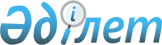 О согласованной политике при проведении метрологической экспертизы проекта технического регламента Таможенного союзаРекомендация Евразийской экономической комиссии от 25 декабря 2012 года № 6

      Коллегия Евразийской экономической комиссии в соответствии со статьей 12 Договора о Евразийской экономической комиссии от 18 ноября 2011 года, пунктом 5 статьи 2 Соглашения о единых принципах и правилах технического регулирования в Республике Беларусь, Республике Казахстан и Российской Федерации от 18 ноября 2010 года, 



      принимая во внимание необходимость проведения согласованной политики, направленной на обеспечение единства измерений и сопоставимости результатов оценки (подтверждения) соответствия продукции требованиям технических регламентов Таможенного союза,



      рекомендует государствам – членам Таможенного союза и Единого экономического пространства:



      при организации проведения метрологической экспертизы проектов технических регламентов Таможенного союза руководствоваться Методическими рекомендациями по проведению метрологической экспертизы проекта технического регламента Таможенного союза согласно приложению;



      обеспечить доведение указанных Методических рекомендаций до сведения уполномоченных органов в области обеспечения единства измерений своих государств.



      Настоящая Рекомендация вступает в силу со дня ее официального опубликования.      Председатель                               В.Б. Христенко

ПРИЛОЖЕНИЕ             

к Рекомендации Коллегии      

Евразийской экономической комиссии

от 25 декабря 2012 г. № 6     

МЕТОДИЧЕСКИЕ РЕКОМЕНДАЦИИ

по проведению метрологической экспертизы проекта технического

регламента Таможенного союза

      1. Настоящие Методические рекомендации разработаны в целях реализации Соглашения о единых принципах и правилах технического регулирования в Республике Беларусь, Республике Казахстан и Российской Федерации от 18 ноября 2010 года, пункта 12 Положения о порядке разработки, принятия, внесения изменений и отмены технического регламента Таможенного союза, утвержденного Решением Совета Евразийской экономической комиссии от 20 июня 2012 г. № 48, в соответствии с Договором о Евразийской экономической комиссии от 18 ноября 2011 года и Регламентом работы Евразийской экономической комиссии, утвержденным Решением Высшего Евразийского экономического совета от 18 ноября 2011 г. № 1.



      2. На метрологическую экспертизу представляется проект технического регламента Таможенного союза (далее – проект технического регламента), к которому прилагаются следующие документы (далее – комплект документов):



      а) перечень международных, региональных и национальных (государственных) стандартов, других документов (правил, директив, рекомендаций и иных документов, принятых международными организациями, а в случае их отсутствия – региональных документов (регламентов, директив, решений, правил и иных документов)) и национальных технических регламентов, на основе которых разработан проект технического регламента;



      б) предложения по перечням стандартов, в результате применения которых на добровольной основе обеспечивается соблюдение требований технического регламента, и перечням стандартов, содержащих правила и методы исследований (испытаний) и измерений, в том числе правила отбора образцов, необходимые для применения и исполнения требований технического регламента и осуществления оценки (подтверждения) соответствия продукции.



      3. Метрологическая экспертиза проекта технического регламента с комплектом документов (далее – метрологическая экспертиза) осуществляется с участием:



      а) уполномоченных органов в области обеспечения единства измерений государств – членов Таможенного союза и Единого экономического пространства (далее – государства-члены);



      б) экспертных организаций, которыми являются организации, назначенные для проведения метрологической экспертизы уполномоченным органом в области обеспечения единства измерений государства-члена, орган которого является разработчиком проекта технического регламента;



      в) экспертов-метрологов, являющихся техническими экспертами в области обеспечения единства измерений (далее – эксперты-метрологи), прошедших сертификацию (аттестацию) в установленном законодательством государства-члена порядке;



      г) разработчика проекта технического регламента, которым является орган государства-члена или структурное подразделение Евразийской экономической комиссии (далее – Комиссия), ответственные за разработку проекта технического регламента.



      4. Основными принципами метрологической экспертизы являются:



      а) обязательность проведения;



      б) полнота и объективность метрологической экспертизы;



      в) компетентность привлекаемых к метрологической экспертизе участников процедур;



      г) платная основа проведения метрологической экспертизы.



      5. Метрологическая экспертиза осуществляется в целях определения:



      а) обоснованности выбора методик (методов) исследований (испытаний) и измерений;



      б) соответствия метрологических характеристик предложенных методик (методов) измерений и средств измерений показателям точности измерения выбранных параметров требований к объектам технического регулирования;



      в) соответствия использованных метрологических терминов, наименований и обозначений единиц измеряемых величин требованиям Международной системы единиц (СИ).



      6. Проведение метрологической экспертизы обеспечивает разработчик после завершения публичного обсуждения проекта технического регламента с комплектом документов.



      7. Проект технического регламента с комплектом документов направляется разработчиком в уполномоченные органы в области обеспечения единства измерений государств-членов.



      8. Уполномоченный орган в области обеспечения единства измерений государства-члена организует проведение метрологической экспертизы.



      В случае если ответственным за разработку проекта технического регламента определено структурное подразделение Комиссии, проведение метрологической экспертизы обеспечивает разработчик, определенный Комиссией в установленном порядке.



      9. Результаты метрологической экспертизы указываются в заключении по форме согласно приложению (далее – заключение).



      10. В случае проведения метрологической экспертизы экспертной организацией заключение подписывается экспертом (экспертами), проводившим метрологическую экспертизу, и утверждается руководителем экспертной организации. В случае привлечения эксперта-метролога заключение подписывается этим экспертом-метрологом и утверждается руководителем уполномоченного органа в области обеспечения единства измерений государства-члена или уполномоченным им лицом.



      11. Работы по проведению метрологической экспертизы оплачиваются в порядке, установленном законодательством государства-члена.



      В случае если ответственным за разработку проекта технического регламента является Комиссия, финансирование метрологической экспертизы осуществляется Комиссией в установленном порядке.

ПРИЛОЖЕНИЕ            

к Методическим рекомендациям 

по проведению метрологической 

экспертизы проекта технического

регламента Таможенного союза  

ФОРМА

заключения метрологической экспертизы проекта технического

регламента Таможенного союза«УТВЕРЖДАЮ»              

Руководитель             

_____________________________________

(наименование экспертной организации

или уполномоченного органа в области

обеспечения единства измерений    

государства - члена Таможенного союза)

_____________________________________

(подпись, Ф.И.О.)          

«__» ___________20__ г. 

ЗАКЛЮЧЕНИЕ

метрологической экспертизы

проекта технического регламента Таможенного союзаМетрологическая экспертиза ________________________________________

                               (наименование проекта

___________________________________________________________________,

              технического регламента Таможенного союза)

включая прилагаемые к нему документы: _____________________________

                                           (перечень документов

___________________________________________________________________

                  к проекту технического регламента)

___________________________________________________________________

___________________________________________________________________

___________________________________________________________________

___________________________________________________________________,

представленного ___________________________________________________

                             (наименование разработчика)

___________________________________________________________________,

проведена__________________________________________________________.

              (срок проведения метрологической экспертизы)

Результаты метрологической экспертизы:Заключение метрологической экспертизы:

а) ________________________________________________________________

      (об обоснованности выбора методик (методов) выполнения

___________________________________________________________________;

             исследований (испытаний) и измерений)

б) ________________________________________________________________

      (о соответствии метрологических характеристик предложенных

___________________________________________________________________

         методик (методов) измерений и средств измерений

___________________________________________________________________

               показателям точности измерения выбранных

___________________________________________________________________

                       параметров требований

___________________________________________________________________;

               к объектам технического регулирования)

в) ________________________________________________________________

      (о соответствии использования метрологических терминов,

___________________________________________________________________

                      наименований и обозначений

___________________________________________________________________.

      единиц измеряемых величин требованиям Международной

____________________________________________________________________

                              системы единиц (СИ))
					© 2012. РГП на ПХВ «Институт законодательства и правовой информации Республики Казахстан» Министерства юстиции Республики Казахстан
				Требование документа, для

определения которого необходимы

правила и методы исследований

(испытаний) и измерений, в том

числе правила отбора образцовРаздел, пункт, подпункт

документа, содержащего

правила и методы

исследований

(испытаний) и измеренийЗаключение

метрологической

экспертизы по каждому

требованию123Эксперт_____________

(должность)______________

(подпись)______________

(Ф.И.О.)Эксперт_____________

(должность)______________

(подпись)______________

(Ф.И.О.)